Не повышайте тревожность детей накануне экзаменов – это может отрицательно сказаться на результате тестирования- в любом случае жизнь на этом не останавливается! Оговорите «запасные варианты» (учеба на платной основе, выбор другого учебного заведения ит.д.)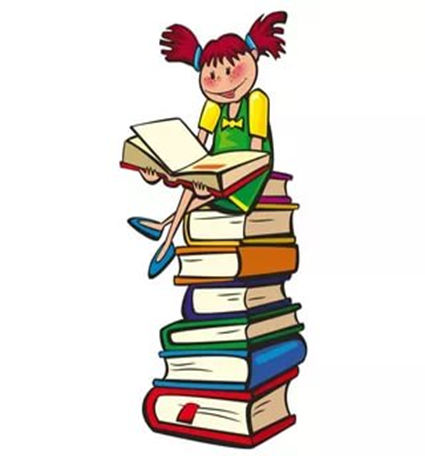 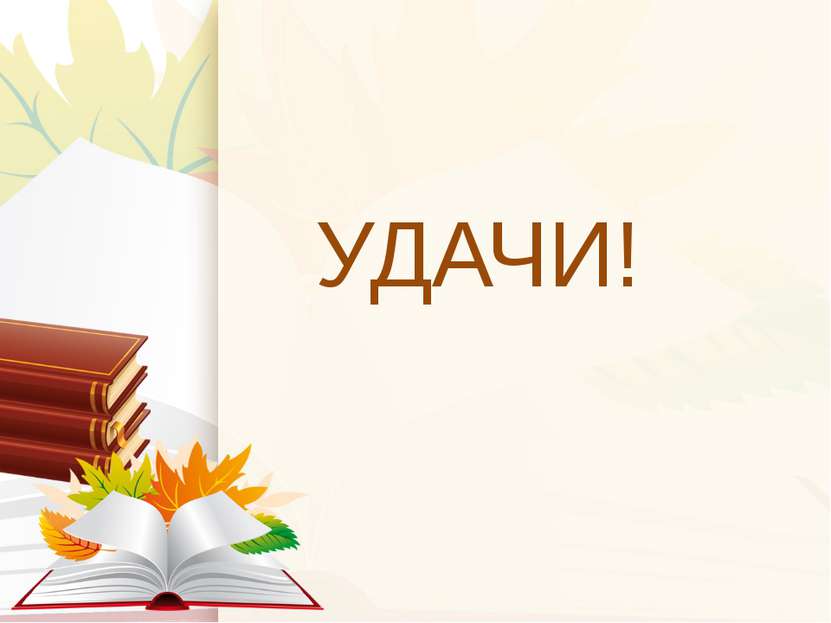 Подготовил:педагог-психологПМПКН.Г. ГерасимоваНаш адрес:Краснодарский край,г. Новокубанск,ул. Первомайская, 134352240Тел. (886195)  3-17-09Муниципальное бюджетное учреждение «Центр развития образования» муниципального образования Новокубанский районРекомендации родителям по преодолению стресса у выпускников или Что нужно сейчас вашему ребенку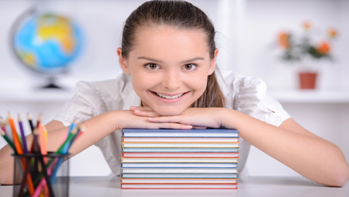 г. Новокубанск 2020-2021Уважаемые родители!Психологическая  поддержка – один из важнейших факторов, определяющих успешность Вашего ребенка в сдаче ГИА. ПОДДЕРЖИВАТЬ РЕБЕНКА - ЗНАЧИТ ВЕРИТЬ В НЕГО!Итак, Что нужно сейчас вашему ребенку:Поддержка, знание, что он любим, несмотря ни на какие обстоятельства.Создайте дома обстановку дружелюбия и уважения, ощущения у ребенка за спиной надежного тыла (что бы с ним не произошло, вы его поймете и поддержите).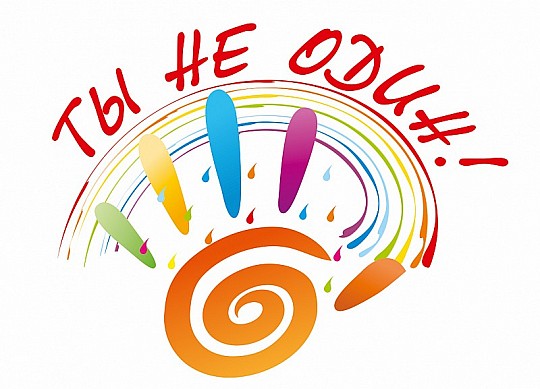 Похвала, положительная оценка его возможностей.Хвалите ребенка, напоминайте о его хороших качествах и способностях для того, чтобы облегчить стрессовую ситуацию и снять состояние тревоги. Избегайте подчеркивания промахов ребенка и его прошлых неудач.Уверенность выпускника в своих силах.Опирайтесь на сильные стороны ребенка, так как чем больше он боится неудачи, тем более вероятность допущения ошибок.Помогите выпускнику настроиться на успех, победу, чтобы у него появилась абсолютная уверенность в том, что цель будет достигнута.Существуют слова, которые поддерживают детей, например: Ты непременно с этим справишься Я в тебя верюУ тебя все получитсяВозможность поделиться своими переживаниями и   опасениями, связанными с предстоящими испытаниями.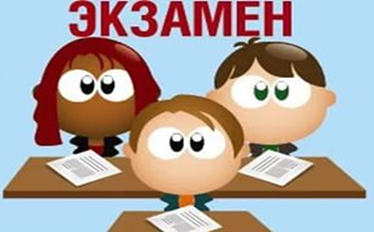 *Обсудите будущий экзамен, пусть он поделится тем, что его больше всего волнует. Чего он больше всего боится.*Помогите выпускнику увидеть в экзамене положительные моменты. Например:- экзамен дает шанс понять и оценить себя, а это всегда интересно как проверка своих способностей и возможностей.- ты приобретаешь опыт. А любой опыт, положительный или отрицательный имеет огромное значение для становления личности человека- экзамен – это один из важных жизненных рубежей